№ 15555/15 от 02.12.2021Отраслевые ассоциацииАО «ФНБ «Самрук - Қазына»АО «НК «КТЖ»АО «НК «КазМунайГаз»ТЕЛЕФОНОГРАММАНациональная палата предпринимателей Республики Казахстан «Атамекен» (далее – Национальная палата) сообщает, что по итогам проведенных переговоров от 21 октября 2021 года между первым заместителем Премьер-Министра Республики Казахстан Смаиловым А. А. с Вице-премьером Государственного совета КНР Хань Чжэн достигнута договоренность о возобновлении приема и сдачи грузов между РК и КНР. Аналогичные переговоры состоялись и в рамках 14-го заседания Китайско-Казахстанского Подкомитета по сотрудничеству в области железнодорожного транспорта, которое состоялось 8 ноября т.г. с участием представителей Национальной палаты.Стороны договорились обеспечить отправку контейнеров с грузами для казахстанских получателей, простаивающих длительное время на территории КНР, согласно форме (представленной китайской стороной) с заполнением на китайском языке (обязательное требование китайской стороны).В этой связи, просим проинформировать причастные организации представлять информацию на китайском языке по простаивающим контейнерам согласно форме и указанным требованиям на эл. почту d.muratkhanov@atameken.kz . Консолидированные списки будут направляться Национальной палатой 1-2 раза в месяц в МИД РК, в зависимости от объема поступающей от предпринимателей информации.Дополнительно сообщаем, что информация, представленная на русском или английском языке приниматься не будет.Приложение на _1_ листе.Управляющий директор                                                                Д. Мамашеваисп. Мусаев С.С.тел. 8 701 5228074s.mussayev@atameken.kzСогласовано02.12.2021 10:46 Ансарова Ирина ЫнтымаковнаПодписано02.12.2021 10:50 Мамашева Дина Талгатовна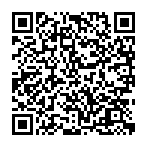 Данный электронный документ DOC24 ID KZ9RWM520211012132249CE2A0 подписан с использованием электронной цифровой подписи и отправлен посредством информационной системы «Казахстанский центр обмена электронными документами» Doculite.kz.Для проверки электронного документа перейдите по ссылке: https://doculite.kz/landing?verify=KZ9RWM520211012132249CE2A0 Тип документаИсходящий документ NewНомер и дата документа№ 15555/15 от 02.12.2021 г.Организация/отправительНПП РК "АТАМЕКЕН"Получатель (-и)ОТРАСЛЕВЫЕ АССОЦИАЦИИАКЦИОНЕРНОЕ ОБЩЕСТВО ФОНД НАЦИОНАЛЬНОГО БЛАГОСОСТОЯНИЯ "САМРУК-КАЗЫНА"АО "НАЦИОНАЛЬНАЯ КОМПАНИЯ «КАЗМУНАЙГАЗ»"АО «НАЦИОНАЛЬНАЯ КОМПАНИЯ «ҚАЗАҚСТАН ТЕМІР ЖОЛЫ»Электронные цифровые подписи документа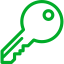 Подписано: Заместитель директора Время подписи: 02.12.2021 10:46НАЦИОНАЛЬНАЯ ПАЛАТА ПРЕДПРИНИМАТЕЛЕЙ РЕСПУБЛИКИ КАЗАХСТАН "АТАМЕКЕН"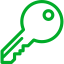 Подписано: Управляющий директор МАМАШЕВА ДИНАMIIUpQYJ...NdCjuZ4eMВремя подписи: 02.12.2021 10:50НАЦИОНАЛЬНАЯ ПАЛАТА ПРЕДПРИНИМАТЕЛЕЙ РЕСПУБЛИКИ КАЗАХСТАН "АТАМЕКЕН"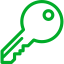 Подписано: Канцелярия ЦА НПП РК ШАХМАНОВА МАНАРMIIU2QYJ...Cf8zXNA==Время подписи: 02.12.2021 10:55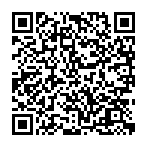 Данный документ согласно пункту 1 статьи 7 ЗРК от 7 января 2003 года N370-II «Об электронном документе и электронной цифровой подписи», удостоверенный посредством электронной цифровой подписи лица, имеющего полномочия на его подписание, равнозначен подписанному документу на бумажном носителе.